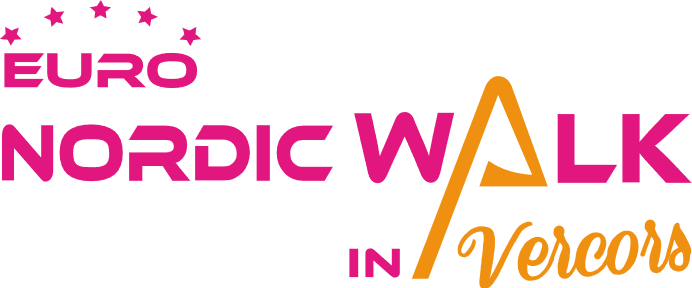 Texte courtL’EuroNordicWalk Vercors, c’est le Rassemblement Européen de la Marche Nordique !  8ème édition du 12 au 14 juin 2020 : Randonnées de Marche Nordique pour tous, Marche Nordique Nocturne, Marche Nordique Chronométrée, Marche Nordique Orientation,  Salon de la Marche Nordique®, Conférences et Ateliers… Un week-end 100% Marche Nordique pour découvrir ou se perfectionner avec plus de 3 000 participants venus de France et d’Europe !Infos & Inscriptions www.euronordicwalk.comTexte longLa 8ème édition de l’EuroNordicWalk Vercors, le Rassemblement Européen de la Marche Nordique, aura lieu les 12, 13 et 14 juin 2020.L’EuroNordicWalk Vercors, c’est :•       Des Randonnées de Marche Nordique pour tous les niveaux, de 8 à 25km, au cœur du Parc Naturel Régional du Vercors•       Des Randonnées thématiques : La  Marche Nordique Nocturne, une randonnée conviviale de nuitLa Marche Nordique Chronométrée, une randonnée pour les compétiteurs, avec un départ et une arrivée depuis le Village de la Marche Nordique, à Villard-de-LansLa Marche Nordique Orientation, une randonnée par équipe, à la découverte du patrimoine local de Villard-de-Lans•        Un Salon de la Marche Nordique® situé à Villard-de-Lans centre-village avec des marques de l’outdoor, des acteurs du Sport-Santé, des producteurs locaux, et bien d’autres, en accès libre du vendredi au dimanche•        Des Conférences et Ateliers pour échanger et en savoir toujours plus sur la Marche Nordique et le Sport-Santé•        Le traditionnel grand défilé de marcheurs nordiques aux couleurs des régions et pays, suivi d’une soirée musicale le samedi soir, et d’un Repas de Clôture le dimanche midi.En famille, entre ami(e)s, avec votre club, votre association, votre coach ou entre collègues, profitez de ces rencontres 100% Marche Nordique pour découvrir ou vous perfectionner avec plus de 3 000 participants venus de France et d’Europe !Infos & Inscriptions www.euronordicwalk.com